Tiszavasvári Város ÖnkormányzataKépviselő-testületÉNEK277/2022. (IX.29.) Kt. számú határozataVeres István Attilával önkormányzati beépítetlen ingatlanok értékesítésére kötendő adásvételi szerződés tervezet jóváhagyásárólTiszavasvári Város Önkormányzata Képviselő-testülete a Magyarország helyi önkormányzatairól szóló 2011. évi CLXXXIX. törvény 107.§-ban foglalt hatáskörében eljárva az alábbi határozatot hozza:A Képviselő-testület jóváhagyja a Tiszavasvári Város Önkormányzata tulajdonában lévő, tiszavasvári 1236, 1238 és 1239 helyrajzi számú „kivett beépítetlen terület” megnevezésű önkormányzati ingatlanokra Veres István Attila 4440 Tiszavasvári, Vasvári P. u. 115. sz. alatti lakossal kötendő adásvételi szerződés tervezetet a határozat mellékletében szereplő tartalommal.A Képviselő-testület felhatalmazza a polgármestert az adásvételi szerződés aláírására.Határidő: esedékességkor			       Felelős: Szőke Zoltán polgármester	Szőke Zoltán 	dr. Kórik Zsuzsanna	polgármester 	jegyző277/2022. (IX.29.) Kt. határozat 1. melléklete 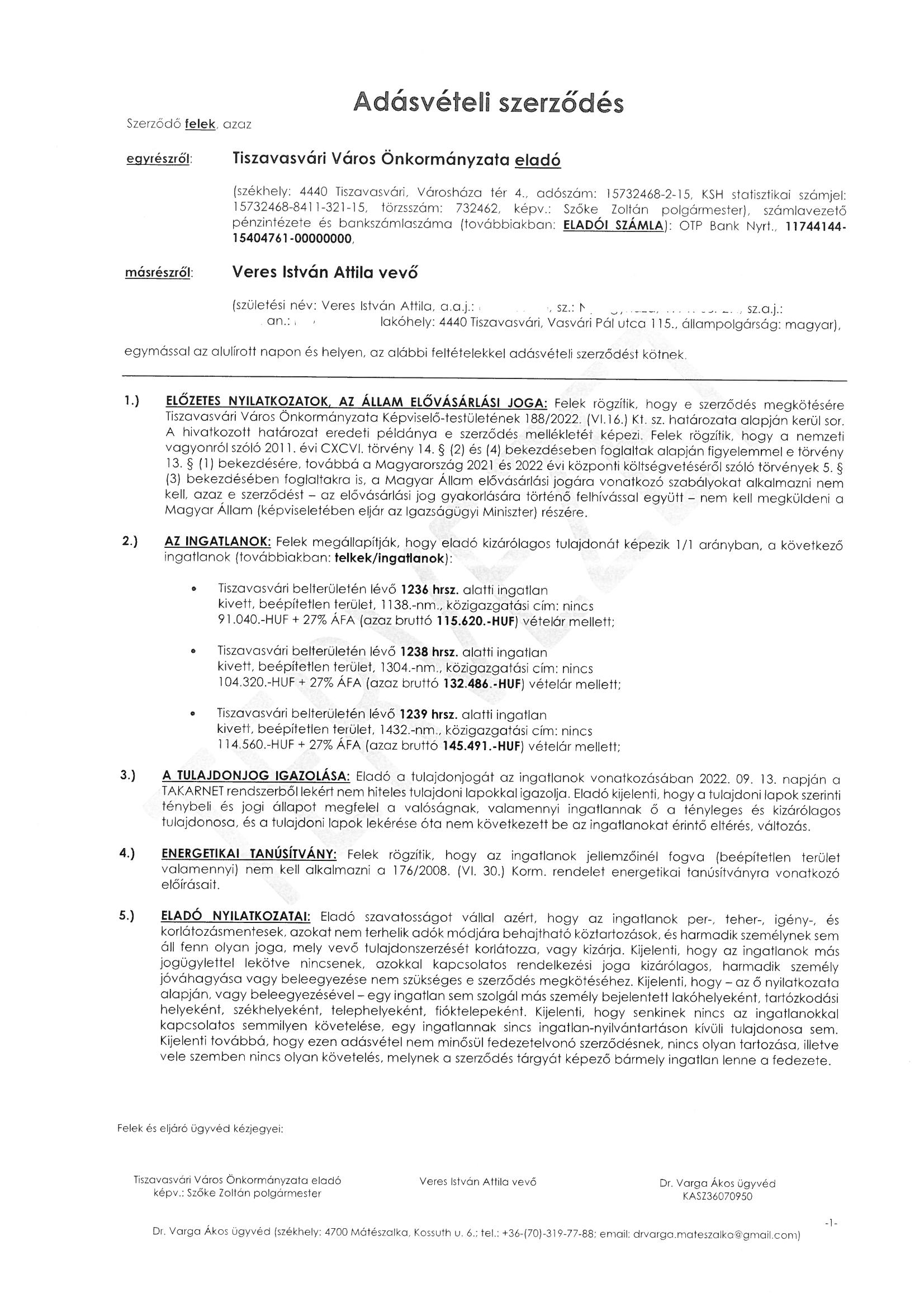 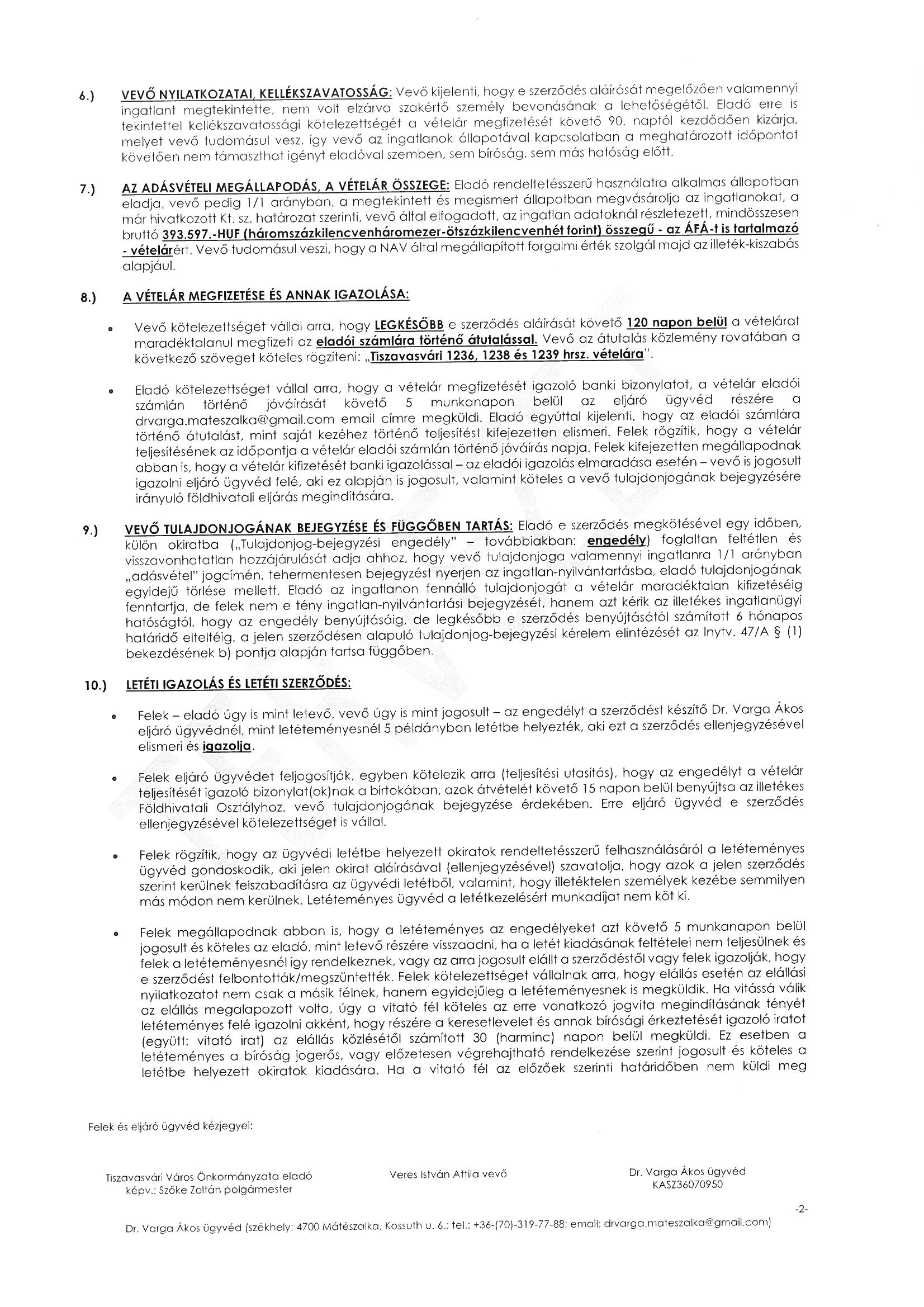 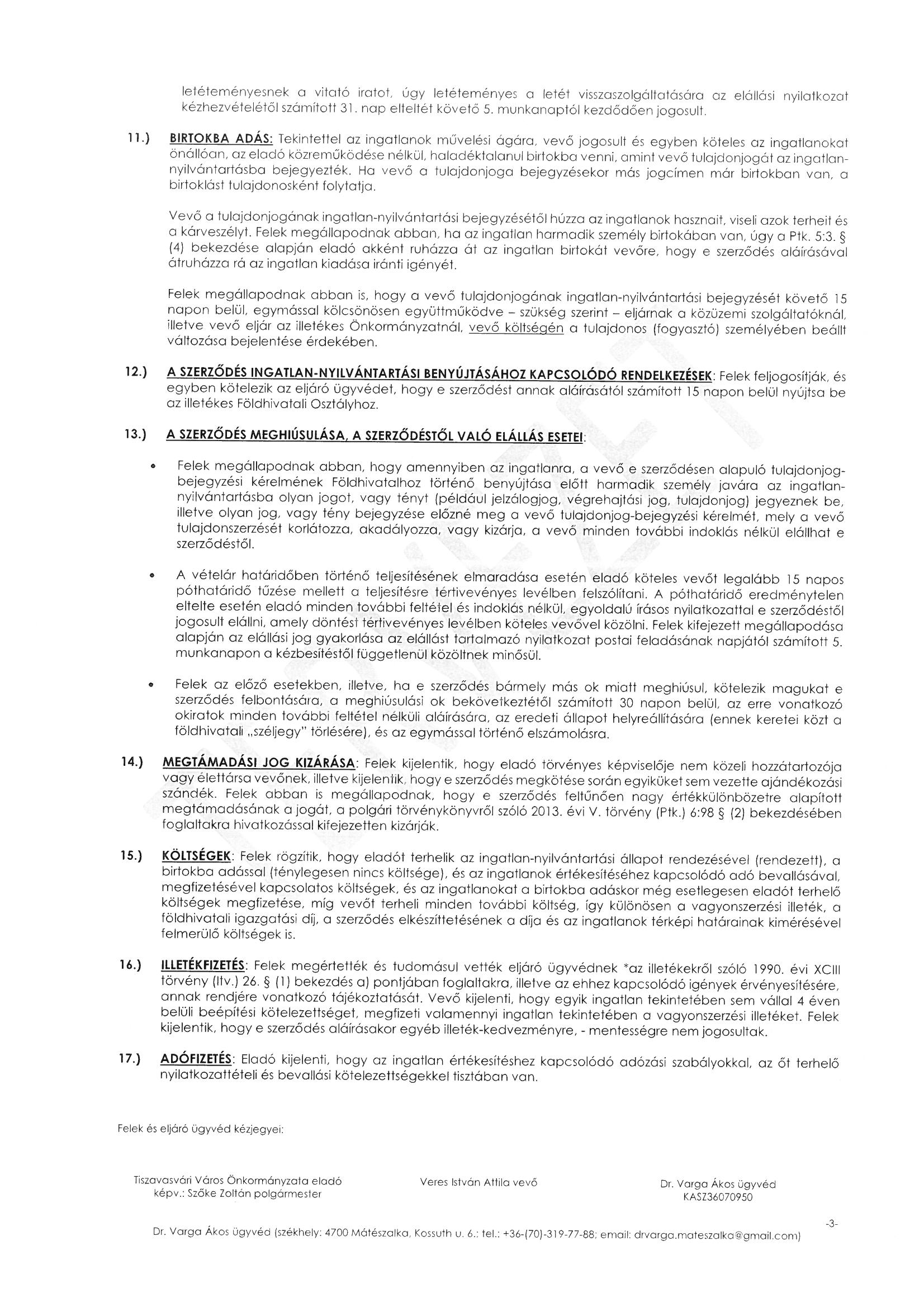 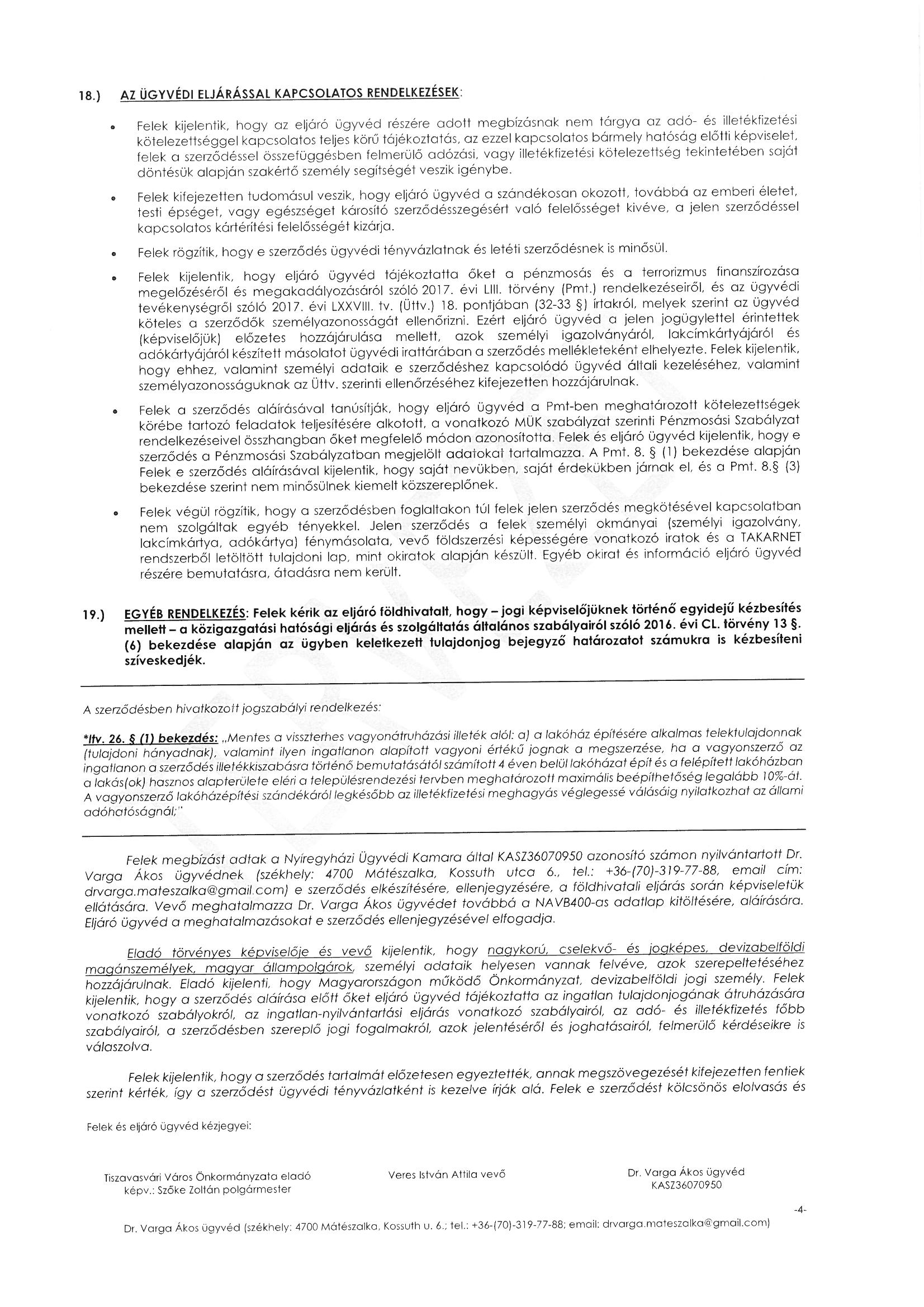 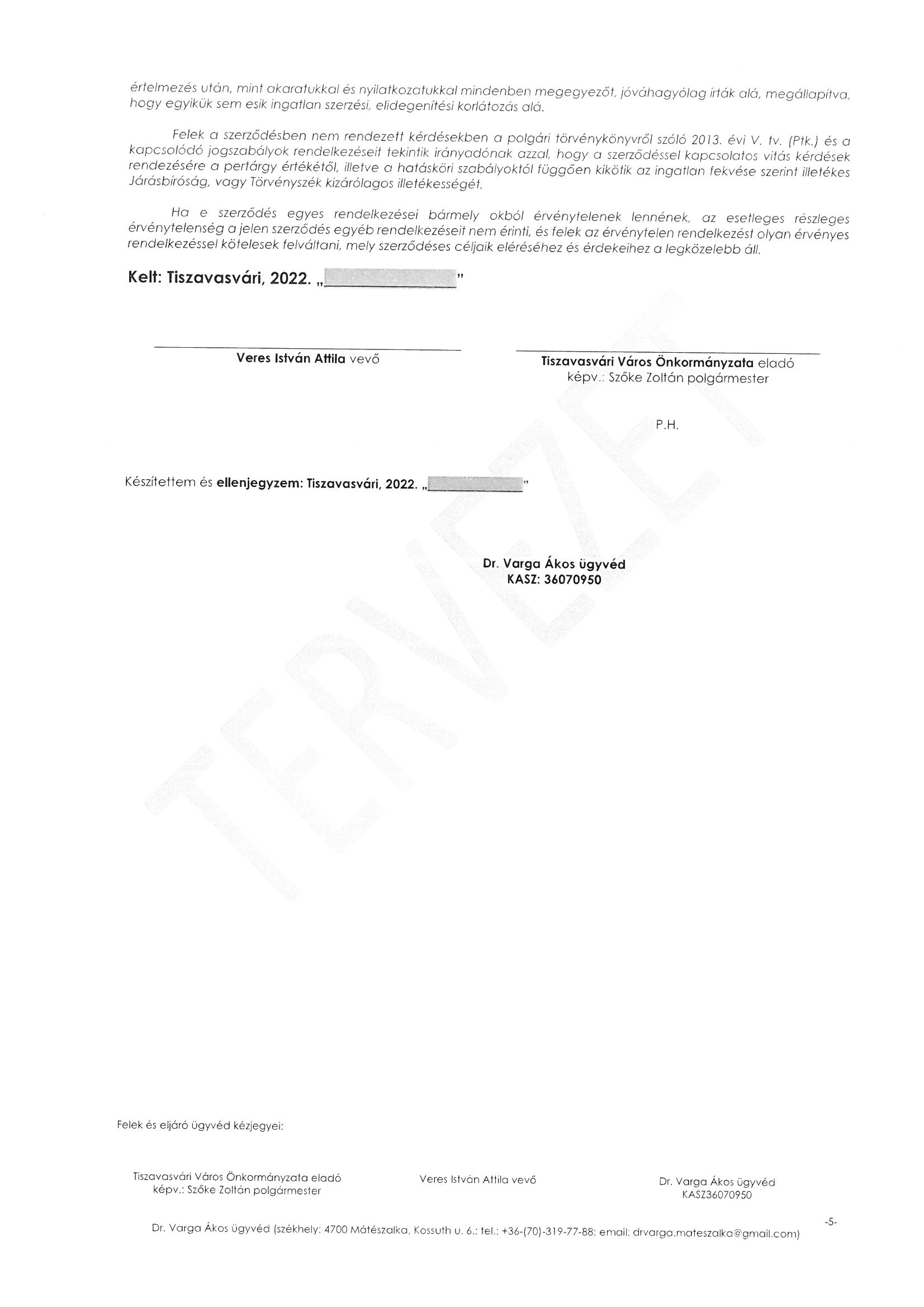 